The tenth area in the SWEBOK is software quality. This area focuses on the quality control aspect of software engineering. There are three topics in this area.Software quality fundamentals are the basic guidelines for testing the quality of software. The software quality management process is the process of managing the quality control and assurance of software. The practical considerations are things that should be taken into account while testing any software for quality.This topic relates to my project because it is important to understand the quality guidelines for software engineering in order to produce quality software.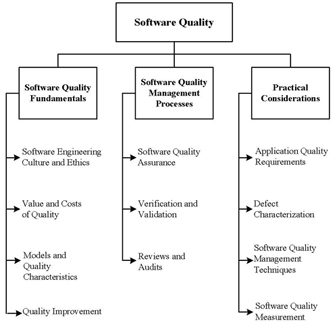 